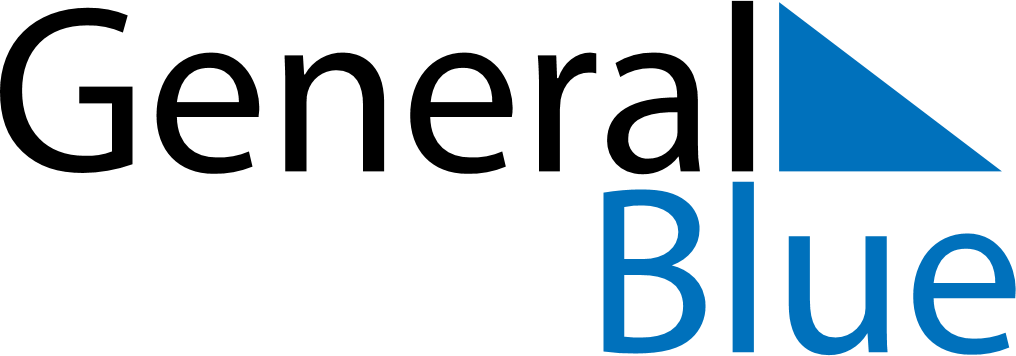 June 2030June 2030June 2030BoliviaBoliviaMondayTuesdayWednesdayThursdayFridaySaturdaySunday123456789Teacher’s Day1011121314151617181920212223Corpus ChristiAndean Amazonian Chaqueño New Year24252627282930